Приложение 6 к Разрешению на использование  земель,                                      находящихся в государственной собственности до разграничения, без предоставления земельного участка и установления сервитута для размещения объектов, виды которых  устанавливаются Правительством Российской Федерации, в целях размещения  контейнерных площадок,  утвержденному постановлением Администрации Весьегонского  муниципального округа от 17.05.2022 № 192 Приложение 6 к Разрешению на использование  земель,                                      находящихся в государственной собственности до разграничения, без предоставления земельного участка и установления сервитута для размещения объектов, виды которых  устанавливаются Правительством Российской Федерации, в целях размещения  контейнерных площадок,  утвержденному постановлением Администрации Весьегонского  муниципального округа от 17.05.2022 № 192 СХЕМА РАСПОЛОЖЕНИЯ ЗЕМЕЛЬНОГО УЧАСТКА ИЛИ ЗЕМЕЛЬНЫХ УЧАСТКОВ НА КАДАСТРОВОМ ПЛАНЕ ТЕРРИТОРИИСХЕМА РАСПОЛОЖЕНИЯ ЗЕМЕЛЬНОГО УЧАСТКА ИЛИ ЗЕМЕЛЬНЫХ УЧАСТКОВ НА КАДАСТРОВОМ ПЛАНЕ ТЕРРИТОРИИСХЕМА РАСПОЛОЖЕНИЯ ЗЕМЕЛЬНОГО УЧАСТКА ИЛИ ЗЕМЕЛЬНЫХ УЧАСТКОВ НА КАДАСТРОВОМ ПЛАНЕ ТЕРРИТОРИИСХЕМА РАСПОЛОЖЕНИЯ ЗЕМЕЛЬНОГО УЧАСТКА ИЛИ ЗЕМЕЛЬНЫХ УЧАСТКОВ НА КАДАСТРОВОМ ПЛАНЕ ТЕРРИТОРИИУсловный номер земельного участка 69:05:0070215:38:ЗУ1Условный номер земельного участка 69:05:0070215:38:ЗУ1Условный номер земельного участка 69:05:0070215:38:ЗУ1Условный номер земельного участка 69:05:0070215:38:ЗУ1Площадь образуемого земельного участка 21 кв.м.Площадь образуемого земельного участка 21 кв.м.Площадь образуемого земельного участка 21 кв.м.Площадь образуемого земельного участка 21 кв.м.Обозначение характерных точек границКоординаты, мКоординаты, мКоординаты, мОбозначение характерных точек границXXY1223н1н1492948.423179688.383179688.38н2н2492949.723179695.263179695.26н3н3492946.773179695.813179695.81н4н4492945.473179688.943179688.94н1н1492948.423179688.383179688.38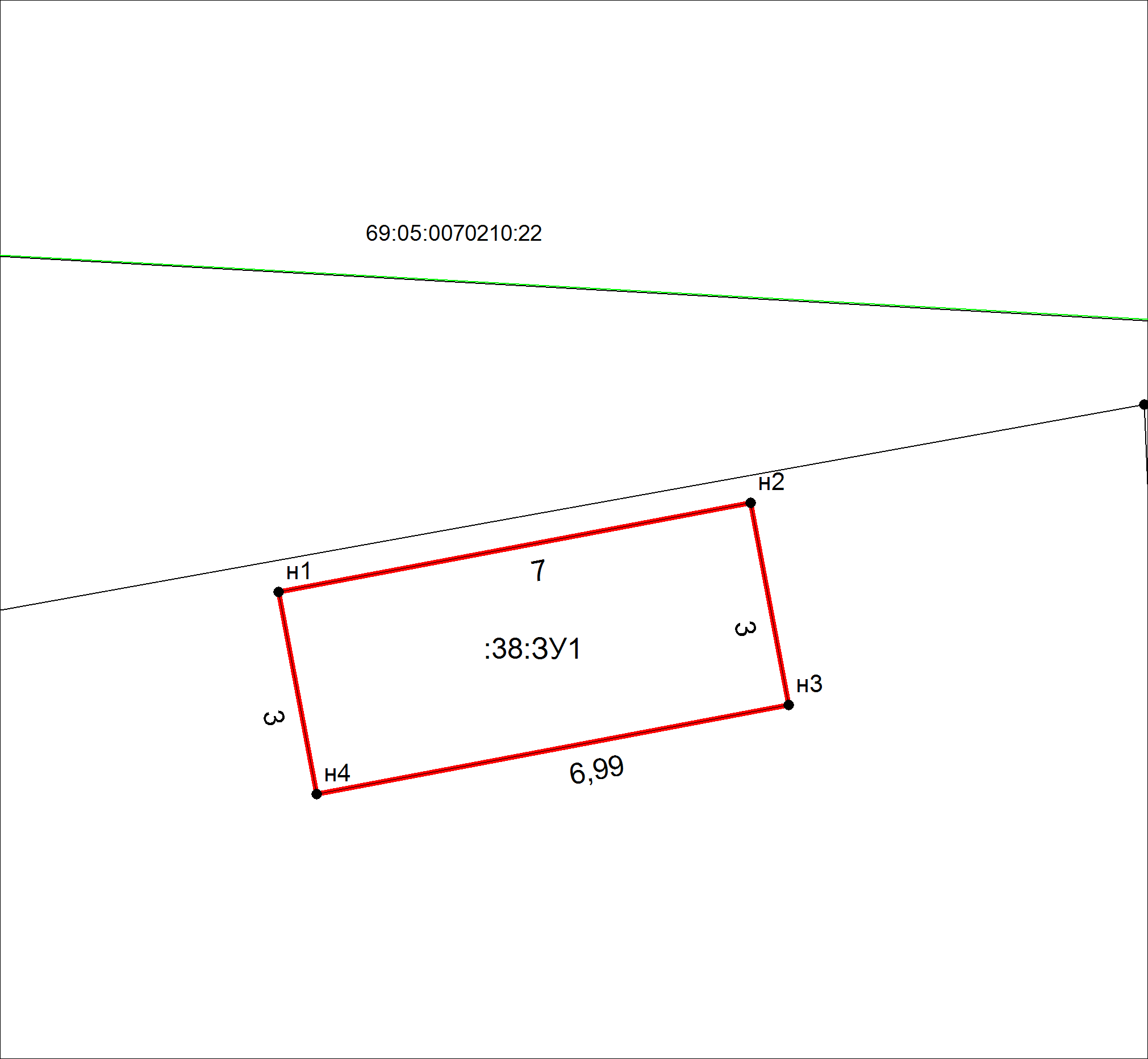 Масштаб 1:97.5066 Система координат - МСК 69 зона 3Условные обозначенияМасштаб 1:97.5066 Система координат - МСК 69 зона 3Условные обозначенияМасштаб 1:97.5066 Система координат - МСК 69 зона 3Условные обозначения      -граница образуемого земельного участка       -граница ранее учтенного земельного участка       -граница кадастрового квартала      -граница образуемого земельного участка       -граница ранее учтенного земельного участка       -граница кадастрового квартала      -граница образуемого земельного участка       -граница ранее учтенного земельного участка       -граница кадастрового квартала